22 ноября 2018 года в Конышевской центральной детской модельной библиотеке прошло мероприятие, посвященное 200 летию со дня рождения великого русского писателя и поэта, певца любви и русской природы Ивана Сергеевича Тургенева. На вечере-портрете "Певец русского слова" присутствовали обучающиеся 7а класса Конышевской СОШ. Цель мероприятия: расширить представление о жизни и творчестве И.С. Тургенева, воспитать любовь к русской литературе. Библиотекари рассказали ребятам, что книги И.С. Тургенева учат читателей любить родную природу, отличать подлинное от поддельного, убеждают в талантливости русских людей, их доброте и человеколюбии. На вопрос: "Сможем ли мы любить свою Отчизну так, как любил ее великий русский писатель - Иван Сергеевич Тургенев?", ребята ответили единогласно: "Сможем!!!" Читатели приняли активное участие в викторине по произведениям И.С. Тургенева.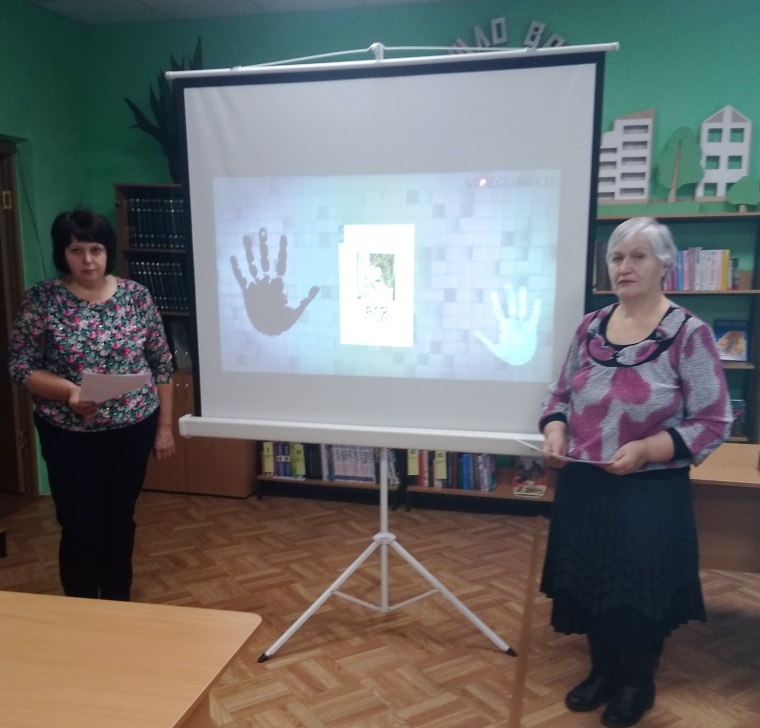 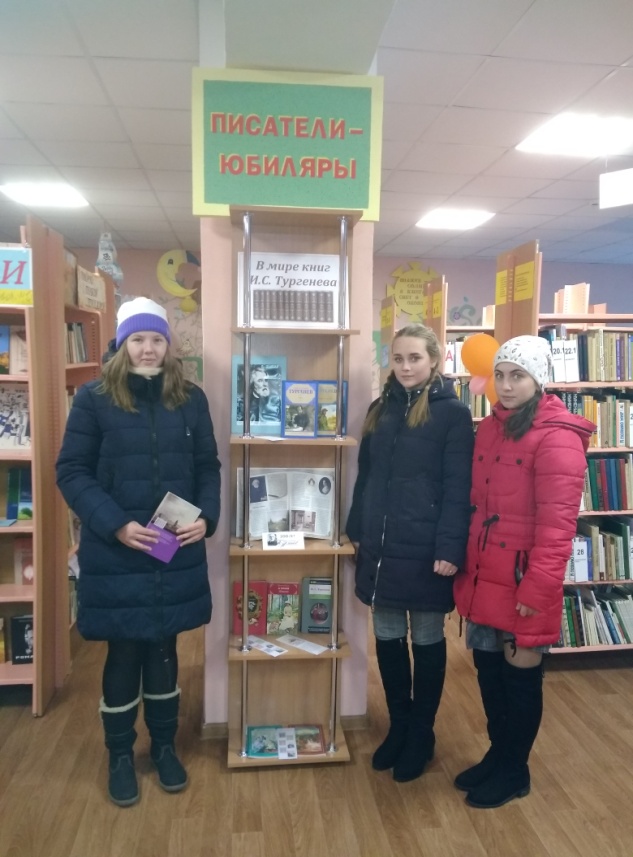 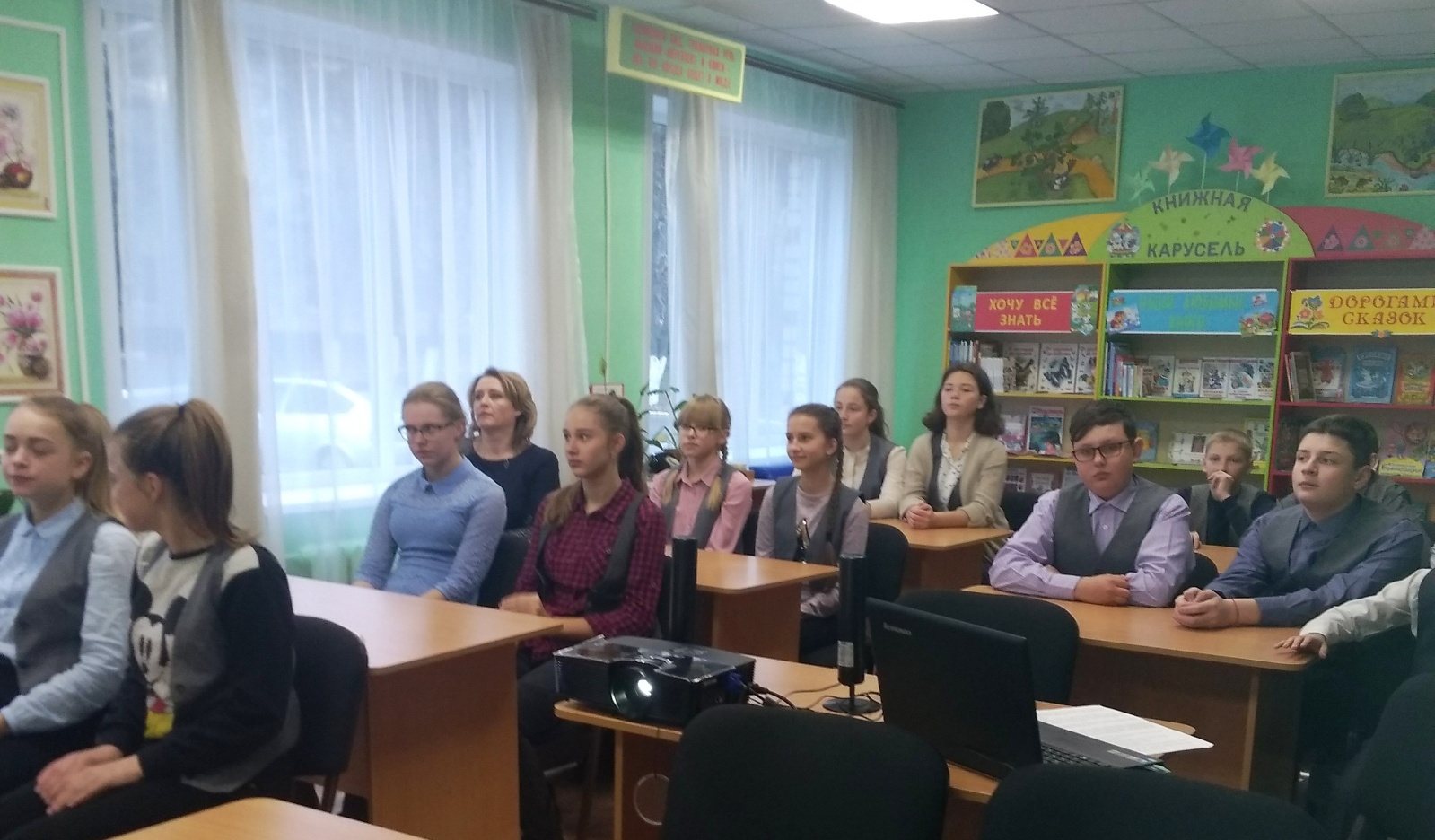 